LOCATION.--Lat 42°43'25", long 94°11'35.7" referenced to North American Datum of 1927, in NE 1/4 NW 1/4 SE 1/4 sec.06, T.91 N., R.28 W., Humboldt County, IA, Hydrologic Unit 07100003, on right bank 50 ft upstream from old mill dam in city park, at eastern edge of Dakota City, 500 ft upstream from bridge on County Highway P56, 0.6 mi downstream from bridge on State Highway 3, 3.7 mi upstream from confluence with Des Moines River, and 322.6 mi upstream from mouth of Des Moines River.DRAINAGE AREA.--1,308 mi².PERIOD OF RECORD.--Discharge records from March 1940 to current year. Prior to October 1954, published as "near Hardy".GAGE.--Water-stage recorder. Datum of gage is 1,038.71 ft above National Geodetic Vertical Datum of 1929. Prior to October 1, 1954, non-recording gage at site 8 mi upstream at datum 20.59 ft higher.EXTREMES OUTSIDE PERIOD OF RECORD.--Flood of September 1938 reached a stage of 17.4 ft, discharge about 22,000 ft³/s, at site and datum in use from 1940-1954.A summary of all available data for this streamgage is provided through the USGS National Water Information System web interface (NWISWeb). The following link provides access to current/historical observations, daily data, daily statistics, monthly statistics, annual statistics, peak streamflow, field measurements, field/lab water-quality samples, and the latest water-year summaries. Data can be filtered by parameter and/or dates, and can be output in various tabular and graphical formats.http://waterdata.usgs.gov/nwis/inventory/?site_no=05479000The USGS WaterWatch Toolkit is available at: http://waterwatch.usgs.gov/?id=ww_toolkitTools for summarizing streamflow information include the duration hydrograph builder, the cumulative streamflow hydrograph builder, the streamgage statistics retrieval tool, the rating curve builder, the flood tracking chart builder, the National Weather Service Advanced Hydrologic Prediction Service (AHPS) river forecast hydrograph builder, and the raster-hydrograph builder.  Entering the above number for this streamgage into these toolkit webpages will provide streamflow information specific to this streamgage.A description of the statistics presented for this streamgage is available in the main body of the report at:http://dx.doi.org/10.3133/ofr20151214A link to other streamgages included in this report, a map showing the location of the streamgages, information on the programs used to compute the statistical analyses, and references are included in the main body of the report.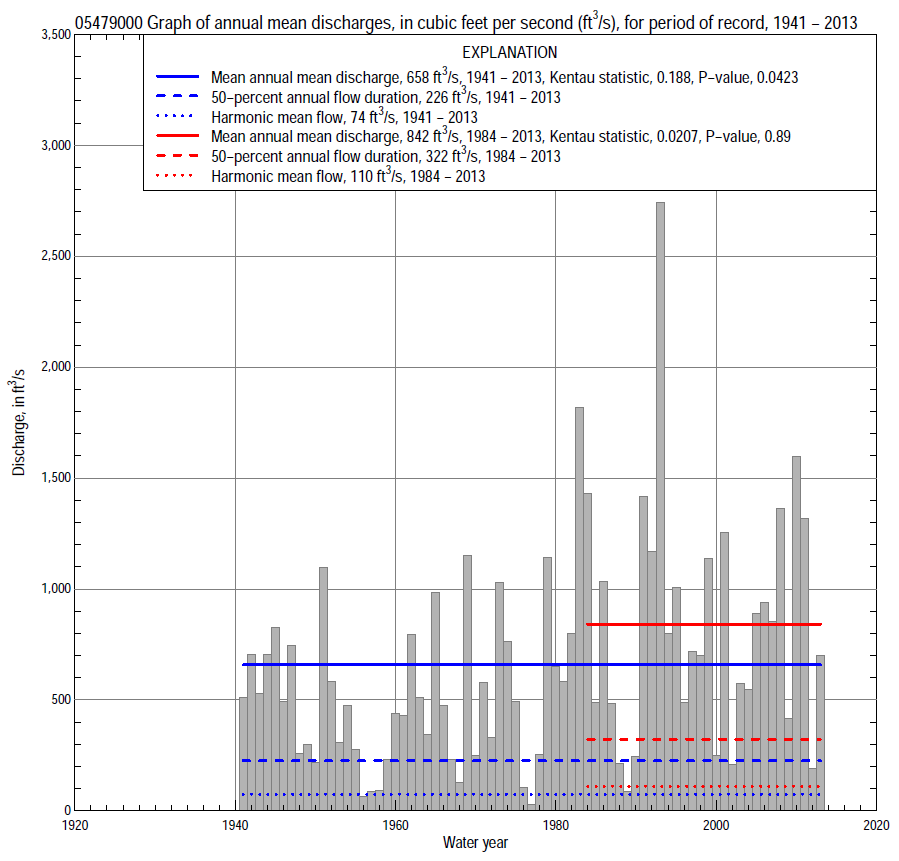 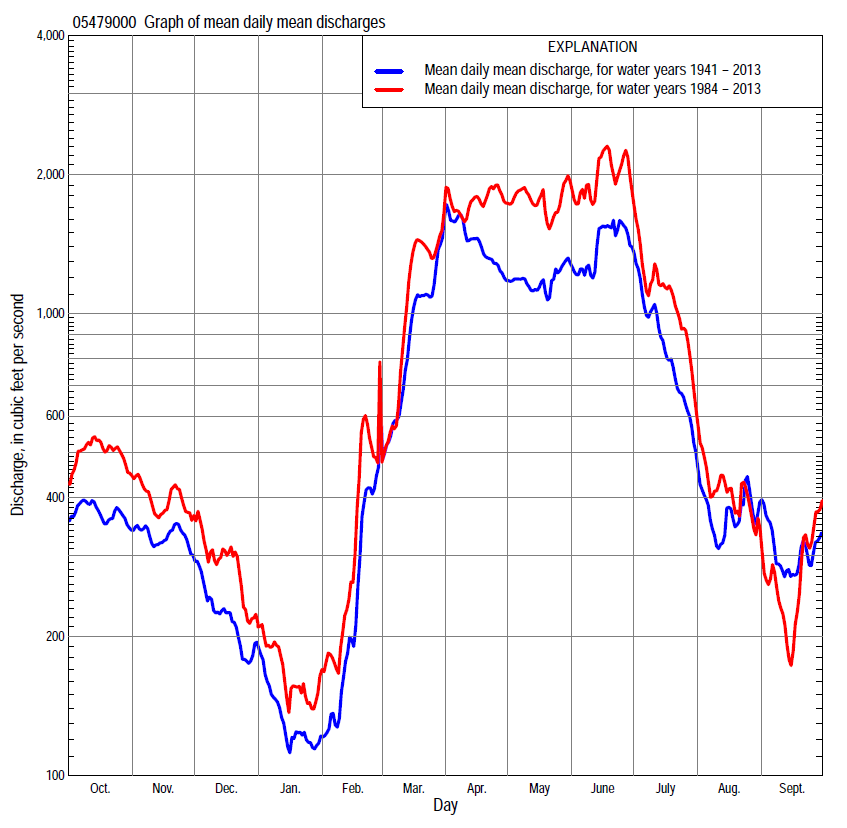 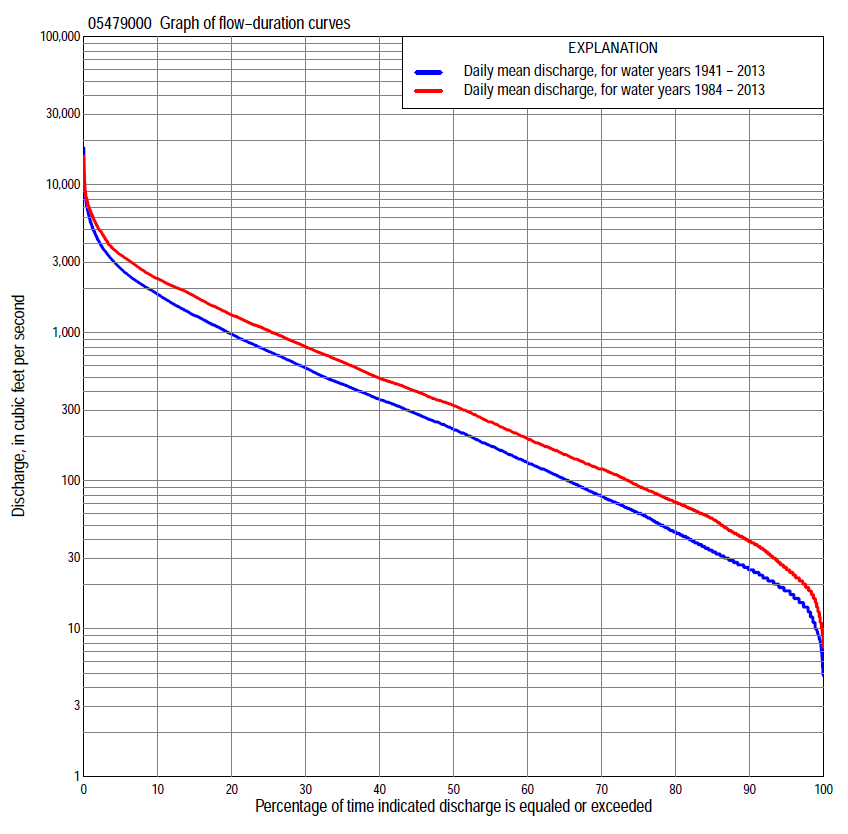 Statistics Based on the Entire Streamflow Period of RecordStatistics Based on the 1984–2013 Streamflow Period of Record05479000 Monthly and annual flow durations, based on 1941–2013 period of record (73 years)05479000 Monthly and annual flow durations, based on 1941–2013 period of record (73 years)05479000 Monthly and annual flow durations, based on 1941–2013 period of record (73 years)05479000 Monthly and annual flow durations, based on 1941–2013 period of record (73 years)05479000 Monthly and annual flow durations, based on 1941–2013 period of record (73 years)05479000 Monthly and annual flow durations, based on 1941–2013 period of record (73 years)05479000 Monthly and annual flow durations, based on 1941–2013 period of record (73 years)05479000 Monthly and annual flow durations, based on 1941–2013 period of record (73 years)05479000 Monthly and annual flow durations, based on 1941–2013 period of record (73 years)05479000 Monthly and annual flow durations, based on 1941–2013 period of record (73 years)05479000 Monthly and annual flow durations, based on 1941–2013 period of record (73 years)05479000 Monthly and annual flow durations, based on 1941–2013 period of record (73 years)05479000 Monthly and annual flow durations, based on 1941–2013 period of record (73 years)05479000 Monthly and annual flow durations, based on 1941–2013 period of record (73 years)Percentage of days discharge equaled or exceededDischarge (cubic feet per second)Discharge (cubic feet per second)Discharge (cubic feet per second)Discharge (cubic feet per second)Discharge (cubic feet per second)Annual flow durationsAnnual flow durationsPercentage of days discharge equaled or exceededOctNovDecJanFebMarAprMayJuneJulyAugSeptAnnualKentau statisticP-value998.7139.05.2111940412416117.0100.2260.00598    1014   108.6132245544825148.1130.2260.00595    1320   16 1516356691934620   11180.2340.00390    1725   21 1818491141481587028   16250.2290.00485    2329   24 2021701652112419139   21330.2070.01080    2833   28 23279822228430412049   27450.1890.01875    3339   33 253015028535536915462   33610.1790.02570    3845   40 293520036841346520074   41800.1660.03865    4859   48 364624047446758425390   501040.1560.05160    6274   62 4558297575538685318108   611350.1380.08555    8096   82 5567369700640783379122   701750.1400.08150  104133106 6485445829760883448139   812260.1480.06545  134200130 741055409989101,000523160  952870.1580.04940  166240162871256851,2801,0901,1706301881203600.1690.03435  2662751901101437941,4901,2401,3407702281534530.1790.02630  3583282301301809381,8001,4101,5809402841995850.2080.00925  4613972941702301,1202,0601,6501,8301,1303472627580.2040.01120  6054933552203101,4002,3601,9302,0801,4004503529860.2100.00915  8106414502504201,8302,8102,2702,4101,7406325021,3100.2090.009101,0709025803186502,6103,4302,7703,0902,1509108441,8300.2300.004  51,6301,3408555001,1503,6304,6003,7105,0702,9501,3901,5802,7300.1970.014  22,3402,0501,1907801,7704,8006,4805,0606,8604,8002,6902,4504,2000.1520.058  12,8002,3101,5009583,3505,6107,7106,1708,0805,7103,3503,2505,4800.1070.18205479000 Annual exceedance probability of instantaneous peak discharges, in cubic feet per second (ft3/s), based on the Weighted Independent Estimates method,05479000 Annual exceedance probability of instantaneous peak discharges, in cubic feet per second (ft3/s), based on the Weighted Independent Estimates method,05479000 Annual exceedance probability of instantaneous peak discharges, in cubic feet per second (ft3/s), based on the Weighted Independent Estimates method,05479000 Annual exceedance probability of instantaneous peak discharges, in cubic feet per second (ft3/s), based on the Weighted Independent Estimates method,05479000 Annual exceedance probability of instantaneous peak discharges, in cubic feet per second (ft3/s), based on the Weighted Independent Estimates method,Annual exceed-ance probabilityRecur-rence interval (years)Discharge (ft3/s)95-percent lower confi-dence interval (ft3/s)95-percent upper confi-dence interval (ft3/s)0.50024,2903,5505,1800.20058,1706,7809,8400.1001011,1009,07013,6000.0402515,10011,80019,2000.0205018,00013,60024,0000.01010021,10015,20029,3000.00520024,20016,60035,2000.00250028,20018,20043,500and based on the expected moments algorithm/multiple Grubbs-Beck analysis computed using a historical period length of 76 years (1938–2013)and based on the expected moments algorithm/multiple Grubbs-Beck analysis computed using a historical period length of 76 years (1938–2013)and based on the expected moments algorithm/multiple Grubbs-Beck analysis computed using a historical period length of 76 years (1938–2013)and based on the expected moments algorithm/multiple Grubbs-Beck analysis computed using a historical period length of 76 years (1938–2013)and based on the expected moments algorithm/multiple Grubbs-Beck analysis computed using a historical period length of 76 years (1938–2013)0.50024,3203,5205,2500.20058,3106,84010,2000.1001011,4009,30014,7000.0402515,70012,40021,8000.0205019,10014,60028,4000.01010022,60016,60036,0000.00520026,30018,40045,0000.00250031,30020,50059,200Kentau statisticKentau statistic0.097P-valueP-value0.225Begin yearBegin year1940End yearEnd year2013Number of peaksNumber of peaks7405479000 Annual exceedance probability of high discharges, based on 1941–2013 period of record (73 years)05479000 Annual exceedance probability of high discharges, based on 1941–2013 period of record (73 years)05479000 Annual exceedance probability of high discharges, based on 1941–2013 period of record (73 years)05479000 Annual exceedance probability of high discharges, based on 1941–2013 period of record (73 years)05479000 Annual exceedance probability of high discharges, based on 1941–2013 period of record (73 years)05479000 Annual exceedance probability of high discharges, based on 1941–2013 period of record (73 years)05479000 Annual exceedance probability of high discharges, based on 1941–2013 period of record (73 years)Annual exceedance probabilityRecur-rence interval (years)Maximum average discharge (ft3/s) for indicated number of consecutive daysMaximum average discharge (ft3/s) for indicated number of consecutive daysMaximum average discharge (ft3/s) for indicated number of consecutive daysMaximum average discharge (ft3/s) for indicated number of consecutive daysMaximum average discharge (ft3/s) for indicated number of consecutive daysAnnual exceedance probabilityRecur-rence interval (years)13715300.9901.014173762861921410.9501.059058356865043830.9001.111,3201,2301,0407936100.8001.252,0301,9001,6501,3001,0100.500        24,2103,9403,4802,8102,2000.200        57,7807,2106,2605,0003,8900.100      1010,3009,4308,0206,3004,8500.040 2513,40012,20010,0007,6905,8500.020 5015,70014,10011,3008,5406,4500.010    10017,90015,90012,5009,2506,9300.005    20020,00017,60013,6009,8407,3300.002    50022,60019,70014,80010,5007,740Kentau statisticKentau statistic0.0790.0890.1100.1540.158P-valueP-value0.3270.2690.1700.0540.04805479000 Annual nonexceedance probability of low discharges, based on April 1940 to March 2013 period of record (73 years)05479000 Annual nonexceedance probability of low discharges, based on April 1940 to March 2013 period of record (73 years)05479000 Annual nonexceedance probability of low discharges, based on April 1940 to March 2013 period of record (73 years)05479000 Annual nonexceedance probability of low discharges, based on April 1940 to March 2013 period of record (73 years)05479000 Annual nonexceedance probability of low discharges, based on April 1940 to March 2013 period of record (73 years)05479000 Annual nonexceedance probability of low discharges, based on April 1940 to March 2013 period of record (73 years)05479000 Annual nonexceedance probability of low discharges, based on April 1940 to March 2013 period of record (73 years)05479000 Annual nonexceedance probability of low discharges, based on April 1940 to March 2013 period of record (73 years)05479000 Annual nonexceedance probability of low discharges, based on April 1940 to March 2013 period of record (73 years)Annual nonexceed-ance probabilityRecur-rence interval (years)Minimum average discharge (ft3/s) for indicated number of consecutive daysMinimum average discharge (ft3/s) for indicated number of consecutive daysMinimum average discharge (ft3/s) for indicated number of consecutive daysMinimum average discharge (ft3/s) for indicated number of consecutive daysMinimum average discharge (ft3/s) for indicated number of consecutive daysMinimum average discharge (ft3/s) for indicated number of consecutive daysMinimum average discharge (ft3/s) for indicated number of consecutive daysMinimum average discharge (ft3/s) for indicated number of consecutive daysMinimum average discharge (ft3/s) for indicated number of consecutive daysAnnual nonexceed-ance probabilityRecur-rence interval (years)137143060901201830.01  1003.74.04.34.75.46.16.46.56.60.02    504.85.25.56.06.97.88.38.48.50.05    206.97.47.98.6101113   13   150.10    10             10    101112131618   20   230.20      5             14    151617192428   33   410.50      2             29    303234395368   86 1190.801.25             57    59636880117 167  226 3320.901.11            80    838896116178 270  377 5610.961.04          116 119126139172278 452  653 9720.981.02          146 149159176221372 634  9351,3800.991.01         179 181194217277484 8621,2901,880Kentau statisticKentau statistic0.2350.2450.2680.2850.2540.1990.1890.1910.164P-valueP-value0.0030.0020.0010.0000.0010.0130.0180.0170.04105479000 Annual nonexceedance probability of seasonal low discharges, based on March 1940 to September 2013 period of record (73–74 years)05479000 Annual nonexceedance probability of seasonal low discharges, based on March 1940 to September 2013 period of record (73–74 years)05479000 Annual nonexceedance probability of seasonal low discharges, based on March 1940 to September 2013 period of record (73–74 years)05479000 Annual nonexceedance probability of seasonal low discharges, based on March 1940 to September 2013 period of record (73–74 years)05479000 Annual nonexceedance probability of seasonal low discharges, based on March 1940 to September 2013 period of record (73–74 years)05479000 Annual nonexceedance probability of seasonal low discharges, based on March 1940 to September 2013 period of record (73–74 years)05479000 Annual nonexceedance probability of seasonal low discharges, based on March 1940 to September 2013 period of record (73–74 years)05479000 Annual nonexceedance probability of seasonal low discharges, based on March 1940 to September 2013 period of record (73–74 years)05479000 Annual nonexceedance probability of seasonal low discharges, based on March 1940 to September 2013 period of record (73–74 years)05479000 Annual nonexceedance probability of seasonal low discharges, based on March 1940 to September 2013 period of record (73–74 years)05479000 Annual nonexceedance probability of seasonal low discharges, based on March 1940 to September 2013 period of record (73–74 years)Annual nonexceed-ance probabilityRecur-rence interval (years)Minimum average discharge (cubic feet per second)                                                                          for indicated number of consecutive daysMinimum average discharge (cubic feet per second)                                                                          for indicated number of consecutive daysMinimum average discharge (cubic feet per second)                                                                          for indicated number of consecutive daysMinimum average discharge (cubic feet per second)                                                                          for indicated number of consecutive daysMinimum average discharge (cubic feet per second)                                                                          for indicated number of consecutive daysMinimum average discharge (cubic feet per second)                                                                          for indicated number of consecutive daysMinimum average discharge (cubic feet per second)                                                                          for indicated number of consecutive daysMinimum average discharge (cubic feet per second)                                                                          for indicated number of consecutive daysMinimum average discharge (cubic feet per second)                                                                          for indicated number of consecutive daysAnnual nonexceed-ance probabilityRecur-rence interval (years)171430171430January-February-MarchJanuary-February-MarchJanuary-February-MarchJanuary-February-MarchApril-May-JuneApril-May-JuneApril-May-JuneApril-May-June0.01  1005.35.75.96.0111316270.02    506.67.17.47.6161923380.05    209.29.91011293441640.10    10              131414154756671000.20      5              1920212483991181690.50      2              414448552302743264440.801.25              95 105 114 1365846858241,1000.901.11           151 168 184 2259201,0701,2901,7400.961.04           252 285 314 3901,4601,6602,0302,7700.981.02          356 406 450 5621,9402,1802,6903,7200.991.01          487 561 624 7872,4902,7603,4304,810Kentau statisticKentau statistic0.1850.2110.2280.1970.2450.2390.2420.245P-valueP-value0.0210.0080.0040.0140.0020.0030.0020.002July-August-SeptemberJuly-August-SeptemberJuly-August-SeptemberJuly-August-SeptemberOctober-November-DecemberOctober-November-DecemberOctober-November-DecemberOctober-November-December0.01  1004.25.46.17.33.54.14.55.40.02    505.46.77.59.24.75.46.07.20.05    207.89.411  137.28.49.3  110.10    10               111314  1811   12   14  170.20      5               171921  2817   20   23  280.50      2               394449  6846    54   63  790.801.25              96 108 125 181 127   154 182 2320.901.11           157 179 210 315 223  270 325 4190.961.04           269 314 378   585 412  502 617 8000.981.02          386 458 561 890 619  757 9451,2300.991.01          535 648 8081,310 8971,1001,3901,820Kentau statisticKentau statistic0.1170.1070.0960.0720.1830.2030.1940.190P-valueP-value0.1410.1790.2300.3650.0230.0110.0160.01805479000 Monthly and annual flow durations, based on 1984–2013 period of record (30 years)05479000 Monthly and annual flow durations, based on 1984–2013 period of record (30 years)05479000 Monthly and annual flow durations, based on 1984–2013 period of record (30 years)05479000 Monthly and annual flow durations, based on 1984–2013 period of record (30 years)05479000 Monthly and annual flow durations, based on 1984–2013 period of record (30 years)05479000 Monthly and annual flow durations, based on 1984–2013 period of record (30 years)05479000 Monthly and annual flow durations, based on 1984–2013 period of record (30 years)05479000 Monthly and annual flow durations, based on 1984–2013 period of record (30 years)05479000 Monthly and annual flow durations, based on 1984–2013 period of record (30 years)05479000 Monthly and annual flow durations, based on 1984–2013 period of record (30 years)05479000 Monthly and annual flow durations, based on 1984–2013 period of record (30 years)05479000 Monthly and annual flow durations, based on 1984–2013 period of record (30 years)05479000 Monthly and annual flow durations, based on 1984–2013 period of record (30 years)05479000 Monthly and annual flow durations, based on 1984–2013 period of record (30 years)Percentage of days discharge equaled or exceededDischarge (cubic feet per second)Discharge (cubic feet per second)Discharge (cubic feet per second)Discharge (cubic feet per second)Discharge (cubic feet per second)Annual flow durationsAnnual flow durationsPercentage of days discharge equaled or exceededOctNovDecJanFebMarAprMayJuneJulyAugSeptAnnualKentau statisticP-value9911231016152040555330149.315-0.0870.509981324151816224867733617  1118-0.0830.53295222822192060731731545422  1525-0.0510.708903037272325941213243337833  2639-0.0620.64385374133283413621943440510568  3555-0.1080.41280424540404617830451353216793  4371-0.0870.509755063604859207406638645252109  5392-0.0640.630706074765668241607779743327121  60120-0.0620.643657489956484290779939836392133  66150-0.0600.6556086110121751003569551,080953461144  71192-0.0460.73555113198163891204371,1901,2101,080533160  78250-0.0600.656501382491871141304821,3901,3401,240640178  85322-0.0340.803451663222141251416181,6601,5301,510799202103400-0.0340.803403153782731501607401,9201,7201,730947236126492-0.0250.858354324303091701808832,1001,9201,9801,070285154635-0.0210.887305474903502002201,0802,3002,0902,2801,2503401888000.0390.775257055684102263341,2902,5002,3502,6201,4304102341,0300.0160.915208866464602504171,6202,8502,6803,0901,7005333031,3100.0210.887151,0807465202806002,1803,2403,1303,7301,9907474081,7600.0480.721101,3309536413508442,9203,6403,7204,9202,2801,0506682,3200.1100.402  51,9701,3409205771,3503,7704,7304,9706,2303,7101,7301,4503,3500.1220.354  22,9101,8901,2007892,0504,9406,3206,5307,7406,3702,8402,0605,0200.1330.309  13,3302,2101,5009583,6707,1007,4806,9608,9908,1103,2902,6606,4000.1430.27605479000 Annual exceedance probability of high discharges, based on 1984–2013 period of record (30 years)05479000 Annual exceedance probability of high discharges, based on 1984–2013 period of record (30 years)05479000 Annual exceedance probability of high discharges, based on 1984–2013 period of record (30 years)05479000 Annual exceedance probability of high discharges, based on 1984–2013 period of record (30 years)05479000 Annual exceedance probability of high discharges, based on 1984–2013 period of record (30 years)05479000 Annual exceedance probability of high discharges, based on 1984–2013 period of record (30 years)05479000 Annual exceedance probability of high discharges, based on 1984–2013 period of record (30 years)Annual exceedance probabilityRecur-rence interval (years)Maximum average discharge (ft3/s) for indicated number of consecutive daysMaximum average discharge (ft3/s) for indicated number of consecutive daysMaximum average discharge (ft3/s) for indicated number of consecutive daysMaximum average discharge (ft3/s) for indicated number of consecutive daysMaximum average discharge (ft3/s) for indicated number of consecutive daysAnnual exceedance probabilityRecur-rence interval (years)13715300.9901.018217165373572820.9501.051,3801,2501,0307776150.9001.111,8101,6701,4301,1308920.8001.252,4902,3302,0601,6901,3500.500        24,5004,2703,8903,3102,6400.200        57,8707,4606,7405,6104,4900.100      1010,4009,8108,7007,0205,6400.040 2514,00013,00011,1008,6006,9300.020 5016,80015,40012,9009,6307,7700.010    10019,70018,00014,60010,5008,5200.005    20022,80020,50016,30011,4009,1900.002    50027,10024,10018,40012,3009,960Kentau statisticKentau statistic0.1430.1380.1450.1680.103P-valueP-value0.2760.2920.2690.1990.43205479000 Annual nonexceedance probability of low discharges, based on April 1983 to March 2013 period of record (30 years)05479000 Annual nonexceedance probability of low discharges, based on April 1983 to March 2013 period of record (30 years)05479000 Annual nonexceedance probability of low discharges, based on April 1983 to March 2013 period of record (30 years)05479000 Annual nonexceedance probability of low discharges, based on April 1983 to March 2013 period of record (30 years)05479000 Annual nonexceedance probability of low discharges, based on April 1983 to March 2013 period of record (30 years)05479000 Annual nonexceedance probability of low discharges, based on April 1983 to March 2013 period of record (30 years)05479000 Annual nonexceedance probability of low discharges, based on April 1983 to March 2013 period of record (30 years)05479000 Annual nonexceedance probability of low discharges, based on April 1983 to March 2013 period of record (30 years)05479000 Annual nonexceedance probability of low discharges, based on April 1983 to March 2013 period of record (30 years)Annual nonexceed-ance probabilityRecur-rence interval (years)Minimum average discharge (ft3/s) for indicated number of consecutive daysMinimum average discharge (ft3/s) for indicated number of consecutive daysMinimum average discharge (ft3/s) for indicated number of consecutive daysMinimum average discharge (ft3/s) for indicated number of consecutive daysMinimum average discharge (ft3/s) for indicated number of consecutive daysMinimum average discharge (ft3/s) for indicated number of consecutive daysMinimum average discharge (ft3/s) for indicated number of consecutive daysMinimum average discharge (ft3/s) for indicated number of consecutive daysMinimum average discharge (ft3/s) for indicated number of consecutive daysAnnual nonexceed-ance probabilityRecur-rence interval (years)137143060901201830.011005.46.06.36.88.38.68.99.09.10.02  507.17.88.38.9 11 12  12   13    140.05  20        10  1212  13 16 18  20   22    230.10  10        15  1617  19 22 25  29   34    380.20    5        21  2325  27 31 38  47   57    680.50    2        42  4549  54 61 80 105 140  1880.801.25        78  8188  97  112  154 217 310  4620.901.11     104   108 116   128  150  211 308 454  7050.961.04     141   142 152   169  202  289 435 660  1,0700.981.02     167   168 179   200  243  350 538 829  1,3700.991.01     193   194 205   230  286  412 645 1,010  1,700Kentau statisticKentau statistic-0.108-0.115-0.085-0.021-0.048-0.076-0.025-0.062-0.053P-valueP-value0.4110.3820.5210.8870.7210.5680.8580.6430.69505479000 Annual nonexceedance probability of seasonal low discharges, based on October 1983 to September 2013 period of record (30 years)05479000 Annual nonexceedance probability of seasonal low discharges, based on October 1983 to September 2013 period of record (30 years)05479000 Annual nonexceedance probability of seasonal low discharges, based on October 1983 to September 2013 period of record (30 years)05479000 Annual nonexceedance probability of seasonal low discharges, based on October 1983 to September 2013 period of record (30 years)05479000 Annual nonexceedance probability of seasonal low discharges, based on October 1983 to September 2013 period of record (30 years)05479000 Annual nonexceedance probability of seasonal low discharges, based on October 1983 to September 2013 period of record (30 years)05479000 Annual nonexceedance probability of seasonal low discharges, based on October 1983 to September 2013 period of record (30 years)05479000 Annual nonexceedance probability of seasonal low discharges, based on October 1983 to September 2013 period of record (30 years)05479000 Annual nonexceedance probability of seasonal low discharges, based on October 1983 to September 2013 period of record (30 years)05479000 Annual nonexceedance probability of seasonal low discharges, based on October 1983 to September 2013 period of record (30 years)05479000 Annual nonexceedance probability of seasonal low discharges, based on October 1983 to September 2013 period of record (30 years)Annual nonexceed-ance probabilityRecur-rence interval (years)Minimum average discharge (cubic feet per second)                                                                          for indicated number of consecutive daysMinimum average discharge (cubic feet per second)                                                                          for indicated number of consecutive daysMinimum average discharge (cubic feet per second)                                                                          for indicated number of consecutive daysMinimum average discharge (cubic feet per second)                                                                          for indicated number of consecutive daysMinimum average discharge (cubic feet per second)                                                                          for indicated number of consecutive daysMinimum average discharge (cubic feet per second)                                                                          for indicated number of consecutive daysMinimum average discharge (cubic feet per second)                                                                          for indicated number of consecutive daysMinimum average discharge (cubic feet per second)                                                                          for indicated number of consecutive daysMinimum average discharge (cubic feet per second)                                                                          for indicated number of consecutive daysAnnual nonexceed-ance probabilityRecur-rence interval (years)171430171430January-February-MarchJanuary-February-MarchJanuary-February-MarchJanuary-February-MarchApril-May-JuneApril-May-JuneApril-May-JuneApril-May-June0.01 1007.29.21011141518310.02   509.4  121314222428480.05   20            14  161819424756920.10   10            19  2224267283991560.20     5            29  3336391331551872840.50     2           63  7076853864545517820.801.25        137   1541671949711,1201,3701,8300.901.11        2052362583031,4901,7002,0602,6800.961.04        3143754154932,2602,5103,0403,8500.981.02        4135095686812,9003,1703,8204,7600.991.01        5286727579133,5703,8404,6105,680Kentau statisticKentau statistic-0.154-0.136-0.099-0.090-0.0050.0160.0250.030P-valueP-value0.2380.3010.4540.4980.9860.9150.8580.830July-August-SeptemberJuly-August-SeptemberJuly-August-SeptemberJuly-August-SeptemberOctober-November-DecemberOctober-November-DecemberOctober-November-DecemberOctober-November-December0.01 100101112144.85.56.08.10.02   50121314166.77.78.4  110.05   2014161721 11  13   14  180.10   1017202227 16  20   21  280.20     523262938 27  32   36  460.50     247536080 66  81   931200.801.25114131150196  155193  2373070.901.11197226262335  238297  3824990.961.04378432510622  373463   6298310.981.02597681813956  495610  8641,1500.991.019241,0501,2701,430  6357781,1501,550Kentau statisticKentau statistic-0.152-0.172-0.154-0.163-0.0020.039-0.011-0.067P-valueP-value0.2460.1870.2390.2121.0000.7750.9430.617